LES MOTS DE LA MESSEPrends pitié !Prendre pitié. Une expression qui nous vient tout droit de la Bible. Elle exprime le sentiment profond du cœur de Dieu tel que nous le montre Jésus : Dieu est miséricorde et son cœur de Père saigne devant la souffrance et la détresse de l’homme ; à nous voir, il est touché au plus profond de son être. Comme le Père de la parabole pris aux tripes en voyant la déchéance de son fils bien-aimé. Comme Jésus lui-même devant la tombe de son ami Lazare. Ce n’est pas une attitude hautaine ou dévalorisante ; prendre pitié, c’est au contraire aimer 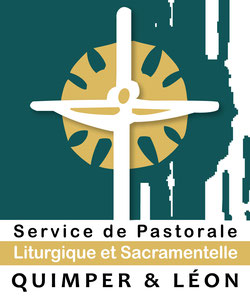 à plein cœur. Dans la prière, nous faisons appel à ce sentiment de compassion qui l’être même de Dieu. Nous le faisons parfois avec des mots en grec : « Kyrie eleison ! » (« Seigneur, prends pitié ! »). Vestige de cette époque où, pendant trois bons siècles, les chrétiens ont parlé grec, ou en tout cas prié en grec !